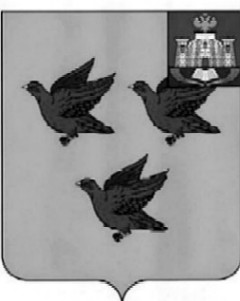 РОССИЙСКАЯ ФЕДЕРАЦИЯОРЛОВСКАЯ ОБЛАСТЬАДМИНИСТРАЦИЯ ГОРОДА ЛИВНЫПОСТАНОВЛЕНИЕ5 октября  2016г                                                                                                   №139г. ЛивныО внесении изменений  в постановление администрации города  от 06.11.2015 №99«Об утверждении  Правил определения начальной цены предмета аукционана право заключения договоров аренды земельных участков»      В  соответствии  с   пунктом 14 статьи 39.11 Земельного кодекса Российской Федерации, в целях эффективного использования земельных участков, увеличения доходной части бюджета,  администрация города   п о с т а н о в л я е т:       1. Внести в  постановление администрации города  от 06 ноября 2015г. №99 «Об утверждении Правил определения начальной цены предмета аукциона на право заключения договоров аренды земельных участков» следующие изменения:       1) пункт 8 изложить в следующей редакции:       «8. Процент кадастровой стоимости  земельного участка, применяемый при расчете начальной цены, определяется в зависимости от кадастровой стоимости земельного участка следующим образом:Таблица    2. Опубликовать настоящее постановление и разместить на официальном сайте.Глава города                                                                                          Н.В.  ЗлобинКадастровая стоимость земельного участкаПроцент кадастровой стоимости земельного участкаДо 500 тыс.руб. (вкл.)100%Свыше 500 тыс.руб. (вкл.)500тыс.руб+10% от кадастровой стоимости, превышающей 500 тыс. руб.